1 тур.На доске фамилии учёных-физиков: Ш.Кулон, Э. Резерфорд, А. Ампер, А. Вольта, Г. Ом.Назовите учёного , о котором говорится в вопросе..	Итальянский физик, один из основателей учения об электрическом токе, создавший первый гальванический элемент..	Немецкий физик, открывший закон, выражающий связь между силой тока в цепи, напряжением и сопротивлением..	Учёный, изучавший строение атома..	Известный французский физик, военный инженер, изобрёл прибор, с помощью которого установил основные законы электрического и магнитного взаимодействия..	Один из основоположников электродинамики, построил первую теорию магнетизма, основанную на гипотезе молекулярных токов.2 тур - экспериментальный.Собрать цепь по схеме, определить общее сопротивление цепи. Ответить на вопросы:1 команда.Как называется прибор для измерения силы тока. Как он включается в цепь.Определить цену деления прибора и предел измерения.2 командаКак называется прибор для измерения напряжения. Как он включается в цепь.Определить цену деления прибора и предел измерения.3 командаКак называется прибор для измерения силы тока. Как он включается в цепь.Определить цену деления прибора и предел измерения.3 тур.На доске написаны логические цепочки и формулы, в которых допущены ошибка. Найдите её и исправьте.R= ρS/L1 Ом → 1 мОм → 1 кОм → 1 МОм.1 МА →1А→1кА→1 мА → 1 мкАЕ = I / (R+r)В= I-L/Faтур.На гранях кубика написаны буквы. Подберите слова - физические термины, которые начинаются на выпавшую букву. Сколько слов - столько баллов.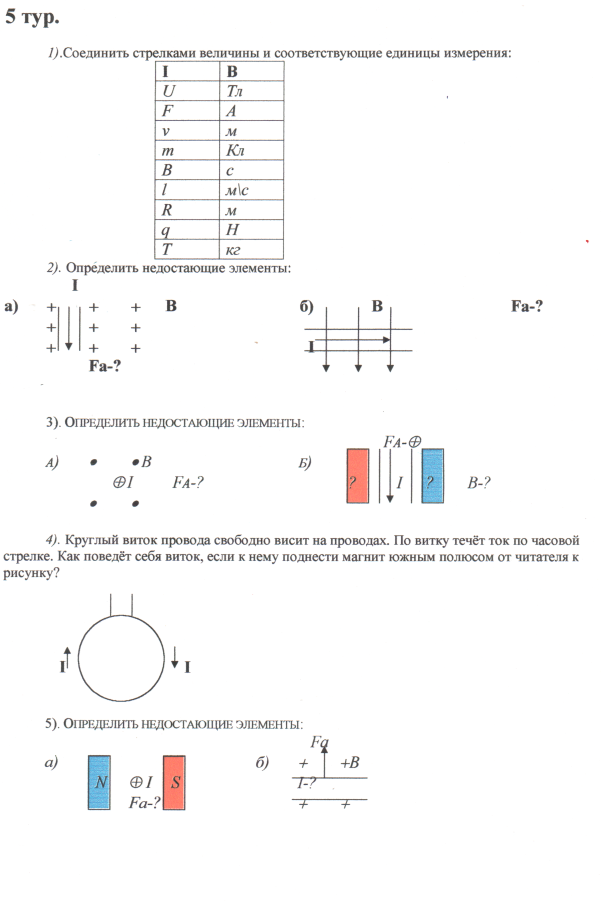 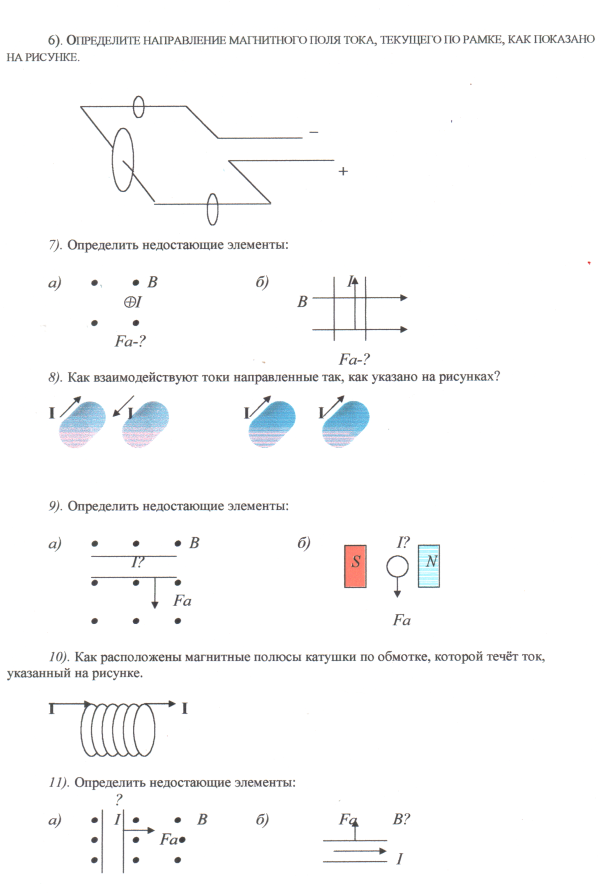 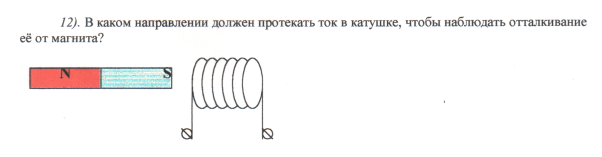 